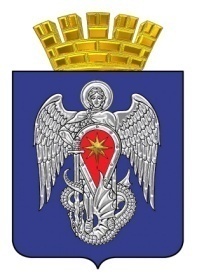 МИХАЙЛОВСКАЯ ГОРОДСКАЯ ДУМАВОЛГОГРАДСКОЙ ОБЛАСТИРЕШЕНИЕПринято Михайловской городской Думой  21 декабря 2022 г.	                         	                          № 26Отчет о работе МУП «Муниципальная аптека» за 2021 годРассмотрев информацию директора МУП «Муниципальная аптека» за 2021 год, Михайловская городская Дума  РЕШИЛА:         1. Отчет о работе МУП «Муниципальная аптека» за 2021 год принять к сведению (прилагается).2. Настоящее решение вступает в силу с даты подписания.Председатель     Михайловской городской ДумыВолгоградской области                                                                   В.А.Круглов        21 декабря 2022 г.Приложение к решению Михайловской городской Думы Волгоградской области от  21.12.2022  №  26   «Отчет о работе МУП «Муниципальная аптека» за 2021 год»Отчет о финансово- хозяйственной деятельности МУП «Муниципальная аптека» за  2021год  Анализ финансового состояния предприятия за  2021года следующий:Основной вид деятельности предприятия розничная торговля лекарственными средствами. ОКВЭД  47.73- рост общего товарооборота   составил 117%   от плановой цифры и составил 73790 т.руб.;- рост валового дохода- 14780т.р., -115 % к плановым показателям;-  коммерческие расходы -7670т.р., что составило 103% к плану;- полученная прибыль от реализации  - 4530 т.руб,    149% от показателей 2020 г.- балансовая  прибыль  3343т.руб., 161%  темп роста;- оборотные средства  9122т.р -127% к  показателям 2020 г.- рентабельность   4,5%, 136%  рост- чистые активы увеличились на 46% и составили 9038т.руб.- средние торговые наложения снизились по сравнению с 2020г на 1,5%   и составили 20%- уплачено налогов  и сборов 4248т.руб- 111% к плану.- часть прибыли, перечисляемая в бюджет 501т.руб-385% к плану.       Факторы, влияющие на финансовый результат- рост товарооборота:- повышение спроса на лекарственную помощь в связи с продолжающейся коронавирусной  инфекцией, - расширение  зон обслуживания, оборудование дополнительных торговых мест,- эффективный маркетинг (ценообразование, реклама, расширение ассортимент, оборачиваемость товара).- работа с интернет-заказами- экономия издержек обращения.Анализируя бухгалтерскую отчетность видим, что- кредиторская задолженность составила 1027 т.руб, все в рамках договоров с поставщиками, просроченных платежей нет.- дебиторская задолженность 142 т.руб.    Показатели социальной эффективности деятельности предприятия:-среднесписочная численность работников 22 человека,-фонд оплаты труда  7253т.руб.- 99% от плана-среднемесячная заработная плата 31625руб.-среднемесячный полный доход работников основного производства —   25230 руб.-среднемесячный полный доход административно-управленческого персонала -34830 руб. 	Все годовые показатели плана финансово-хозяйственной деятельности предприятия выполнены.  	Нарушений правил внутреннего трудового распорядка и должностных обязанностей руководителем не было. 	Платежи в бюджеты и внебюджетные фонды составили 4248т.р.-111% к плану, в том числе налог на доходы физических лиц составил 924 т.р.-112% 	Отсутствует просроченная задолженность по платежам в бюджеты всех уровней и внебюджетные фонды.  	Задолженности по выплате работникам предприятия заработной платы нет.  	Анализ изменений в структуре баланса показывает рост оборотных активов с  7171т.руб до 9122т.руб -127% 	Рост чистых активов  с 7476т. руб до 9038т. руб -121% Использование прибыли предприятия:- на развитие и реконструкцию  израсходовано  376,5т.р.,- из Фонда материального поощрения выплачено единовременных премий и материальной помощи  622т.р.- 100 % к плану., согласно положению о фонде- из Фонда социального развития предприятия израсходовано  -111т.р.-  54%- фонд подготовки кадров 68т.р. -65%Показатели качества оказываемых услуг:-отсутствие обоснованных жалоб- отсутствие штрафных санкций. 	Муниципальное имущество в полной сохранности, учет имущества проводится ежеквартально. Выполняются все мероприятия по сохранности  помещений и оборудования.     	В рамках Программы модернизации    - заменены  оконные блоки и двери в аптеке на ул.Республиканская и ул. Миронова- произведено обустройство входной зоны по ул. Республиканской,24 и 2-ая Краснознаменская 22.- высажены новые голубые ели.- приобретены компьютеры, сканеры, принтеры. 	Натуральные показатели выражены в количестве покупателей (по количеству чеков)  за  2021 года  обслужено 178067 человек.  	Закупочная деятельность осуществляется в рамках законодательства ФЗ № 223.  Закупки до 100тыс.руб. у единственного поставщика по договорам.    	На охрану труда затраты составили 168959 руб, обновлялись лампы освещения, средства индивидуальной защиты, спецодежда, дезсредства, проведен медицинский осмотр сотрудников.       	Все мероприятия по охране труда проводятся в рамках законодательства, травматизма на производстве нет.  Энергосбережению на предприятии уделяется должное внимание: освещение полностью светодиодное, проверяется регулярно заземление электроприборов, проводится по мере необходимости замена устаревшего оборудования. 	Работа в период карантинных мероприятий требует дополнительных расходов. Маски, перчатки, дезинфицирующие средства как для работников, так и для обработки помещений и рук посетителей. Во время вирусной  инфекции концентрации растворов для обработки поверхностей возрастают в четыре раза.   	Для покупателей ассортимент противовирусных лекарственных средств, противовоспалительных, болеутоляющих, жаропонижающих. антибиотиков и дезинфицирующих  строго контролируется и ежедневно пополняется.     	Для пенсионеров   применяется гибкая система скидок.    	Аптечный ассортимент лекарственных препаратов и изделий медицинского назначения для удовлетворения нужд населения городского округа постоянно обновляется.      	Принимаются заявки на любые медикаменты и товары медицинского назначения, в том числе проводится фармацевтическое консультирование покупателей. Работает система интернет заказов в муниципальные аптеки   от двух оптовых поставщиков.   	Перспективы развития предприятия заключаются в росте товарооборота, оснащенности рабочих мест и соответственно расширение зон обслуживания, для этого в  аптеке по ул. Республиканской планируем замену торгового оборудования, т. к. имеющее устарело. 	Осуществляется регулярный  контроль за оборачиваемостью товара, наличием широкого ассортимента, культурой обслуживания покупателей.   	После благоустройства улицы 2-ая Краснознаменская увеличился поток покупателей, оснащено второе рабочее место фармацевта. В планах расширить штаты.  	Проблема с кадрами в 2021г решена, штат укомплектован, возникают текучие проблемы, которые решаются в рабочем порядке.    	Практически все лекарственные препараты  поступают маркированные, с чем связаны  определенные трудности и в обслуживании клиентов и в приемке товара и в проведении инвентаризаций.  Все проблемы по приему и отпуску  лекарственных средств решены.  	Муниципальные аптеки  имеют достаточный ассортимент препаратов и разные по стоимости медикаменты.  Фармацевты проводят грамотное консультирование больных.  	В период эпидемии проводим все мероприятия согласно постановлению губернатора области. Имеем в наличии для населения достаточно дезинфицирующих средств для обработки поверхностей и рук, защитные маски, перчатки, защитные очки, одноразовые накидки.Ценовая политика предприятия лояльна для широких слоев населения. Применяются скидки для пенсионеров.  	Задачи, поставленные перед предприятием учредителем выполняются успешно и в полном объеме. 